Jornada Mundial por el Trabajo Decente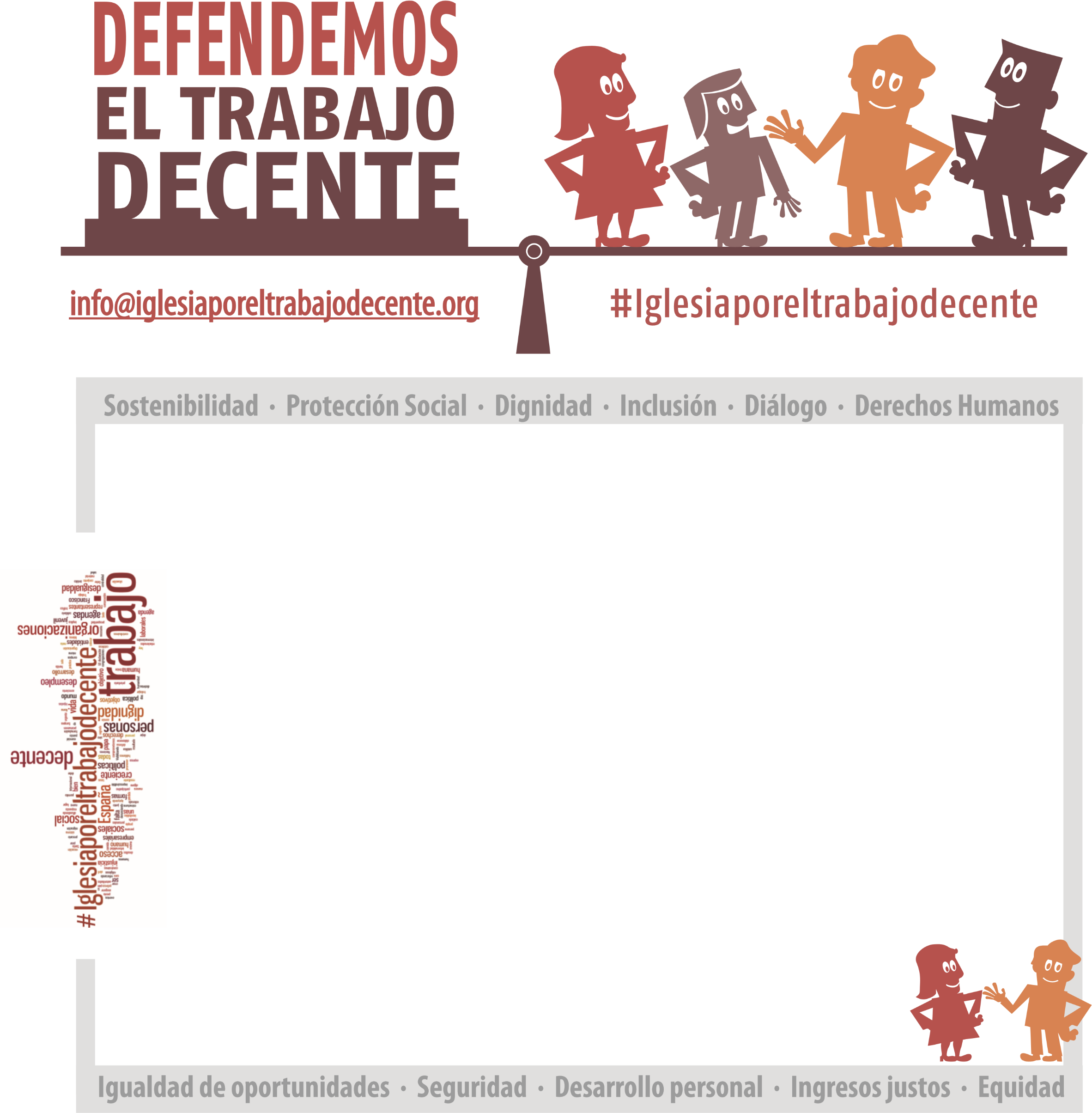 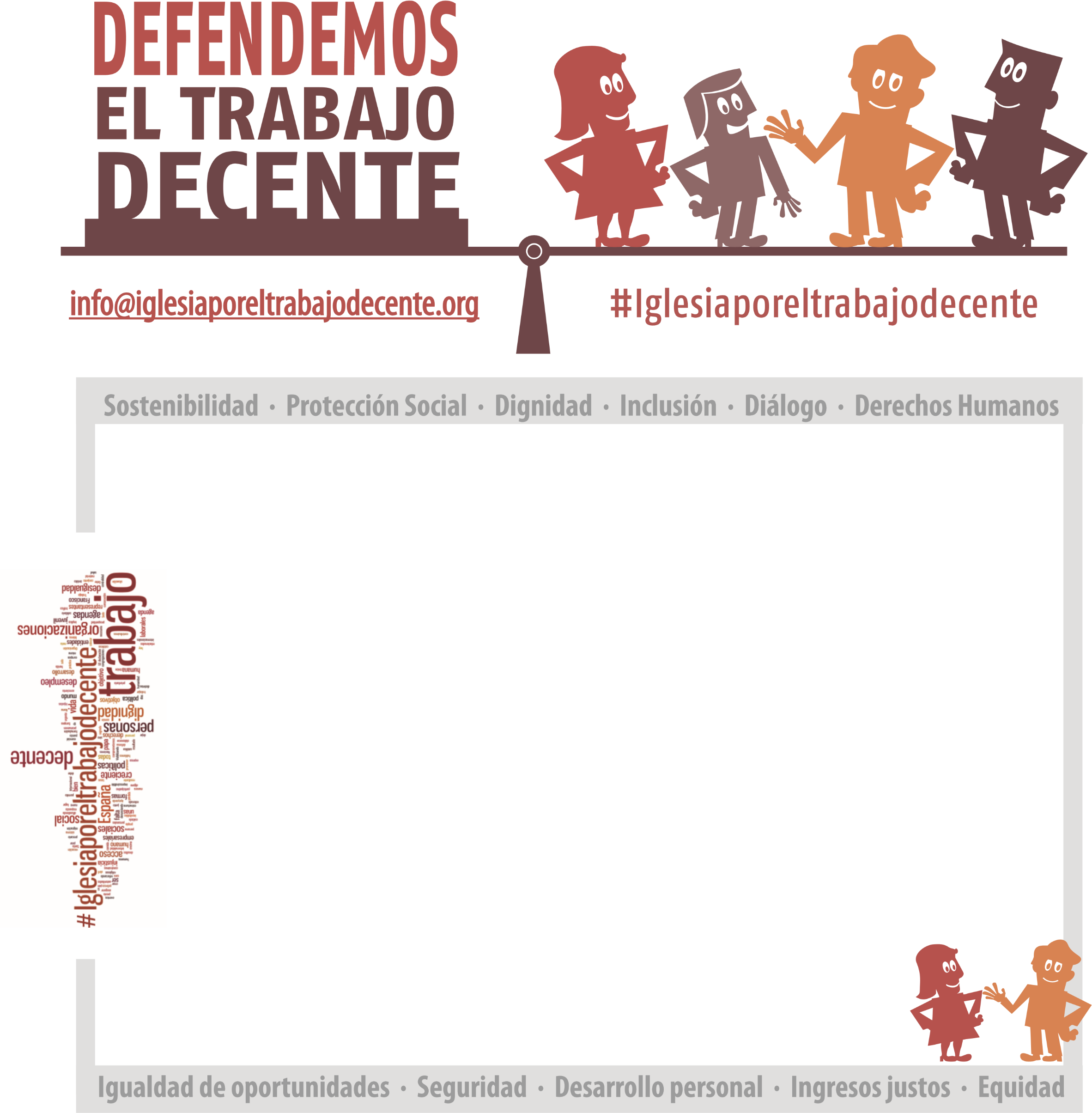 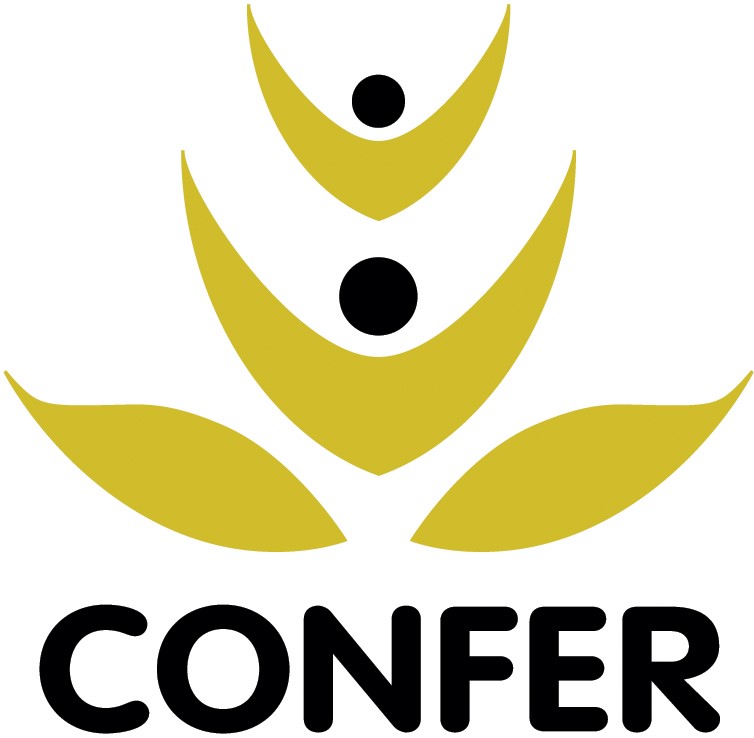 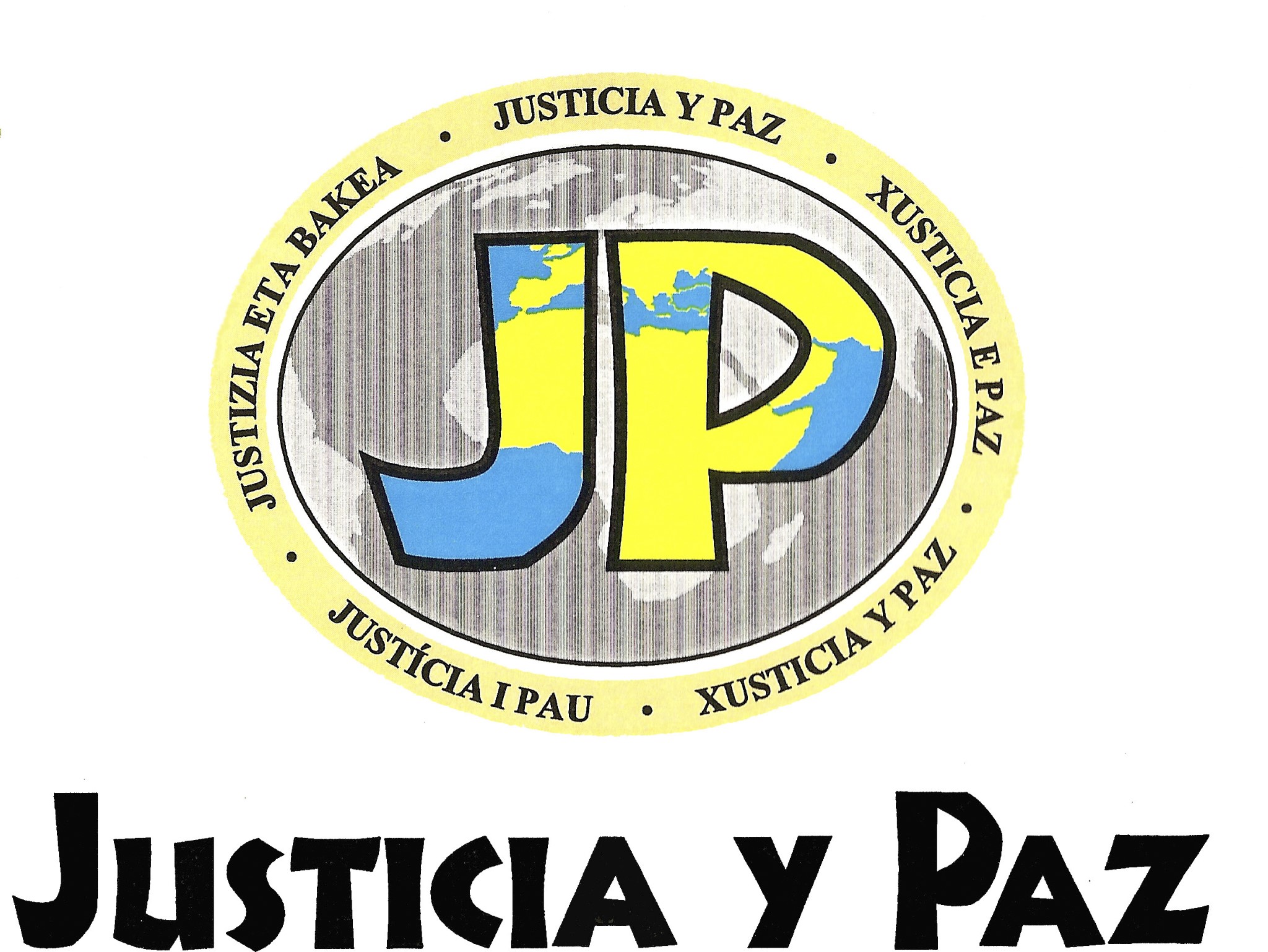 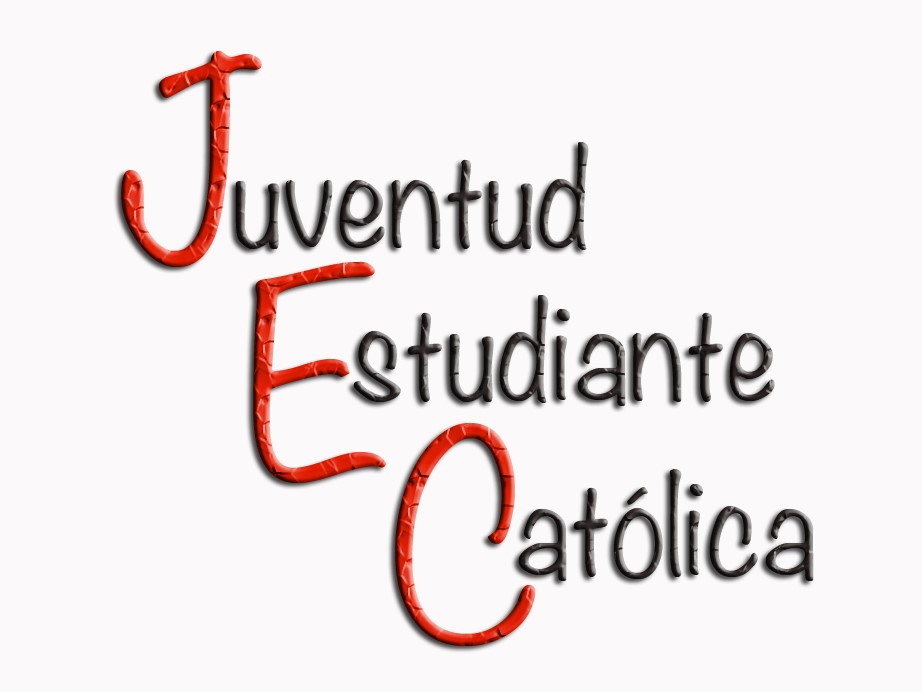 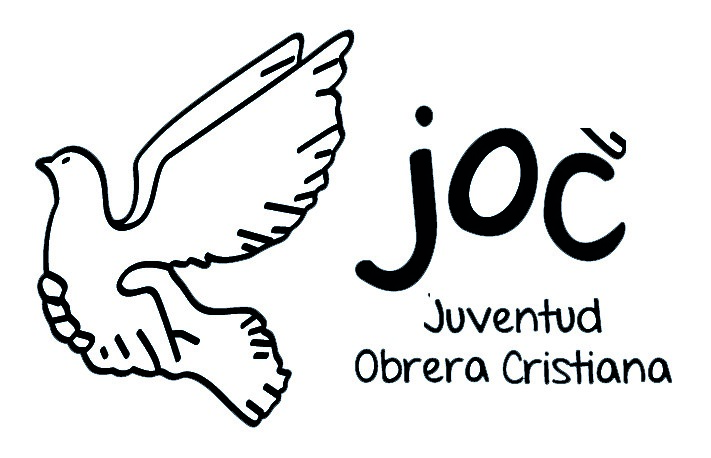 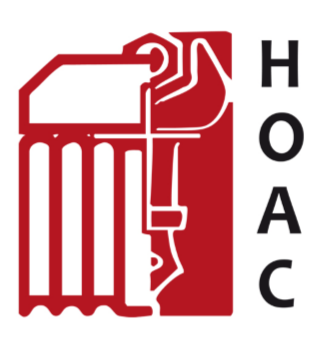 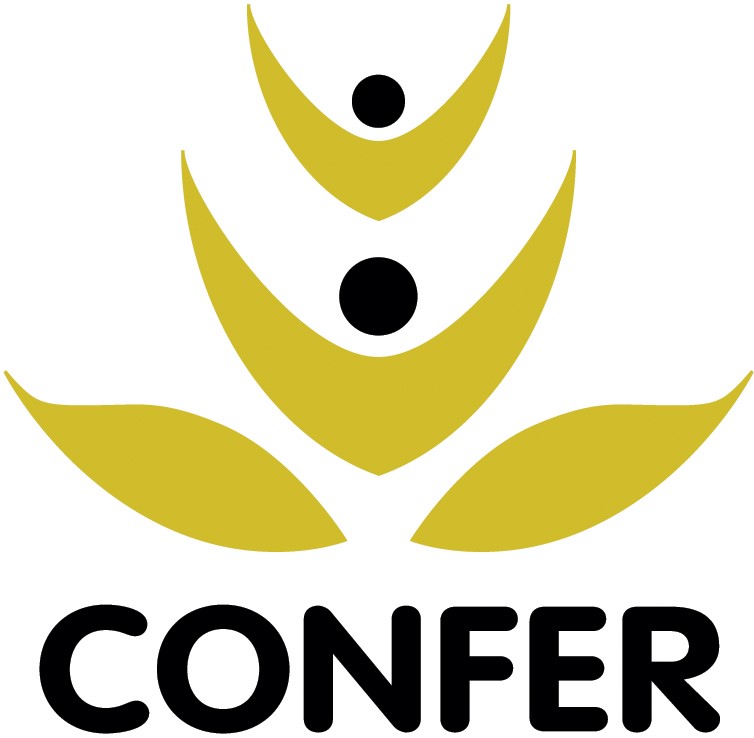 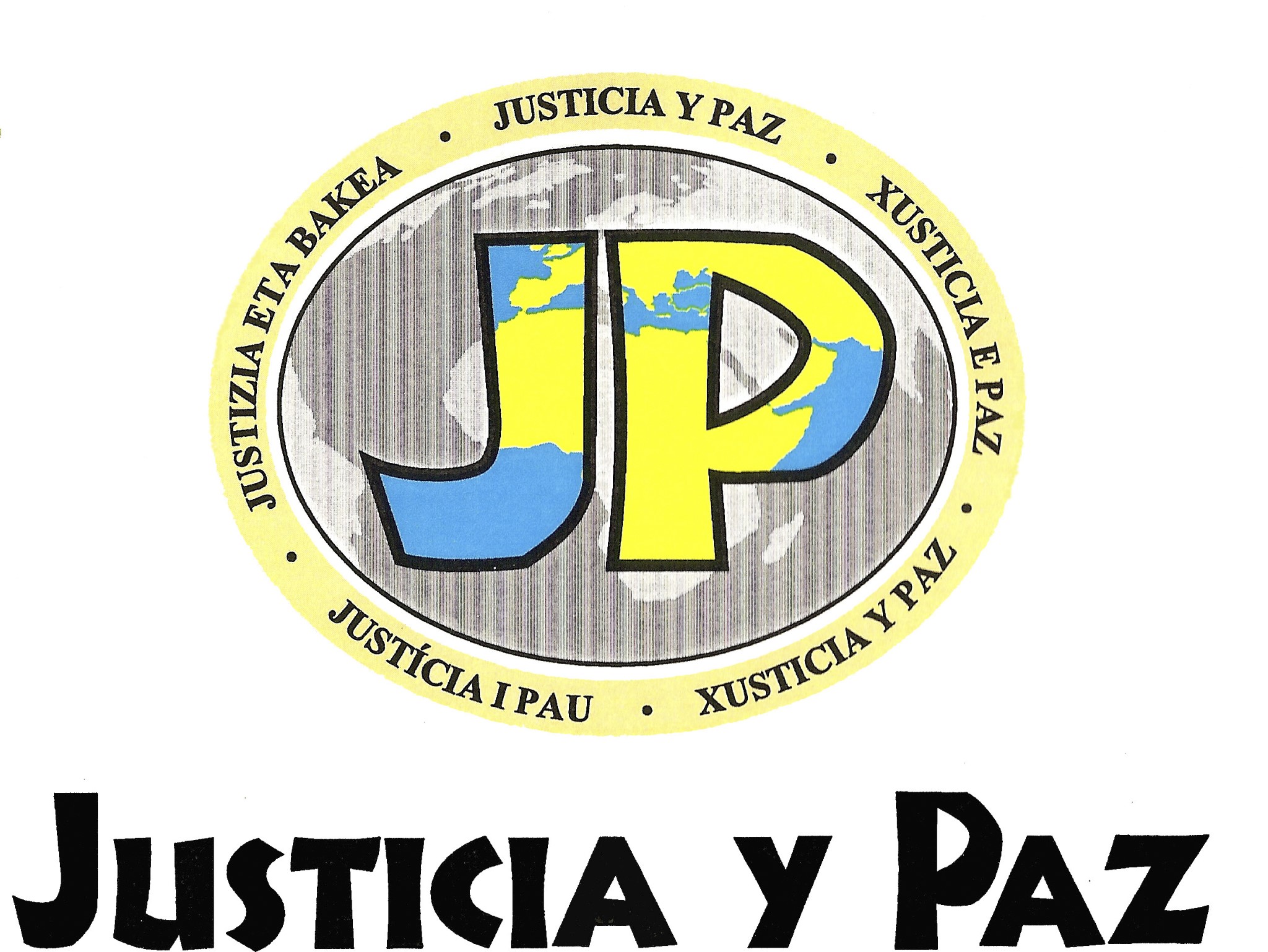 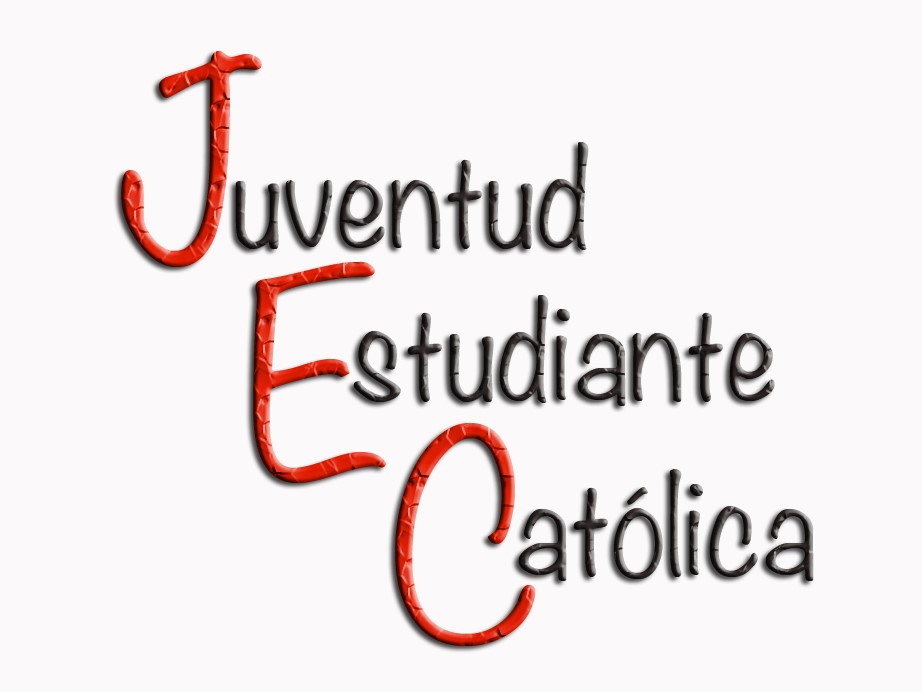 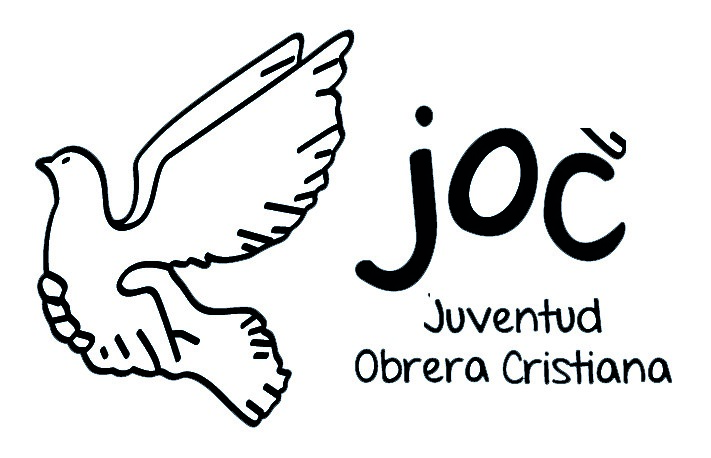 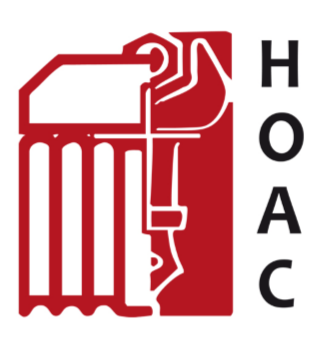 